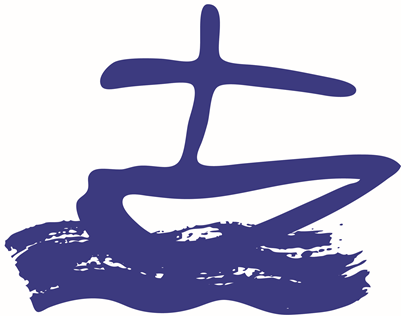 Gelebte Ökumene in WiesbadenGebet für die StadtHeimatlicher Gott,
wir bitten dich für unsere Stadt.
Bewahre sie vor Fremdenfeindlichkeit und Intoleranz.
Lass in ihr Menschen der Gastfreundschaft, des Friedens und der Versöhnung heranwachsen.
Schenke den verschiedenen Generationen Verständnis füreinander und den unterschiedlichen Parteien und Gruppierungen solidarisches Handeln zum Wohle aller.
Verhilf uns zur Balance zwischen der Achtung der Vergangenheit und notwendigen Schritten in die Zukunft.
Amen.(M. Baunacke 2004)Kontakt:Pfarramt Ökumene
Tel.: 0611-734242/33
E-Mail: andreas.guenther.fp.wi@ekhn-net.de Wer wir sindWir sind eine Arbeitsgemeinschaft von Christinnen und Christen aus 17 verschie-denen Konfessionen. Unsere Mitglieder stammen aus alten Kirchen und jungen, aus Ost und West. Unsere Gemeinschaft spiegelt die Vielfalt der weltweiten Christenheit.Was wir glaubenWir glauben, dass Gottes Schöpferkraft sich auch in der Fülle der unterschiedlichen Glaubenstraditionen ausdrückt. Wir glauben, dass Verschiedenheit ein Wert ist und die Vielfalt an Glaubensformen uns bereichert. Was wir wollenWir wollen einander beschenken mit unse-rer jeweiligen Form zu glauben und Gottes-dienst zu feiern, voneinander lernen und uns weiter entwickeln. Wir wollen Zeichen set-zen für gelingende Einheit in der Vielfalt.Was wir tunWir tauschen uns über unseren Glauben aus.
Wir diskutieren, pilgern und feiern. Wir erfahren etwas davon, wer wir sind und wie wir miteinander auf dem Weg sind.DelegiertenversammlungenDi, 26. Februar 2019, 18 Uhr
Mo, 27. Mai 2019, 18 Uhr
Fr, 27. September 2019, 18 Uhr
Nähere Informationen auf 
www.ack-wiesbaden.deGottesdienste und AktionenDo, 24. Januar 2019, 19.00 Uhr: 
Ökumenischer Gottesdienst anlässlich der Gebetswoche für die Einheit der Christen, Syrisch-Orthodoxe Kirche von Antiochien, Willi-Juppe-Str. 11, 65199 WI.Sa, 15. Juni 2019, 11:00 Uhr: 
Geist-reich „musikalisch“ – Pfingstlicher Gottesdienst in der alt-kath. Friedenskirche, Schwalbacher Str, 60, 65183 WI, mit anschließender Einladung zum kirchen-musikalischen Fest STADTKLÄNGE (www.stadtklaenge-wiesbaden.de)Sa, 21. Dezember 2019, 16.30 Uhr:
Friedenslicht von Bethlehem, Aktion 
der Pfadfinderverbände, St. Bonifatius, Luisenstr. 33, 65185 WIDi, 24. Dezember 2019, 13 Uhr:
Heiligabend am Hauptbahnhof
Ökumenisches Weihnachtsportal für 
An-, Ab- und DurchreisendeUnsere Mitgliedskirchen 
stellen sich vorWoher kommen wir? Wie leben wir? Einmal im Jahr gibt es ein Fest mit Informationen zu einer unserer Mitgliedskirchen, mit kulinarischen und musikalischen Akzenten und viel Gelegenheit zur Begegnung.
Termine auf www.ack-wiesbaden.de 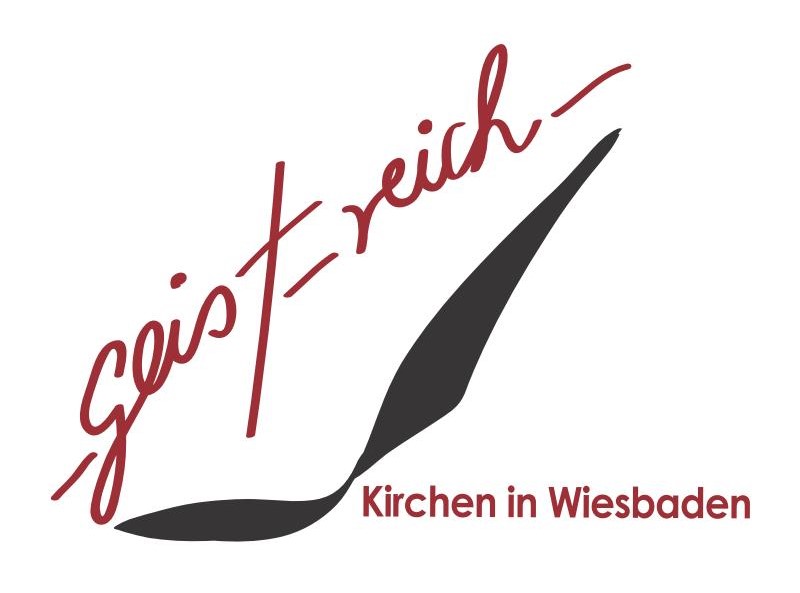 Geist-reich – gemeinsam auf dem Wegweitere ökumenische Veranstaltungen Fr, 1. März 2019, 18 Uhr: Weltgebetstag „Kommt, alles ist bereit“– ökumenischer Gottesdienst mit Rahmenprogramm, vorbereitet von Frauen aus Slovenien, Dreifaltigkeit, Frauenlobstr. 5, 65187 WIFr, 6. September 2019, 18.00 Uhr: 
Nacht der Kirchen – die Innenstadtkirchen Wiesbadens öffnen ihre Türen mit einem bunten Programm (www.kirchen-wiesbaden.de)Mi, 12. Juni 2019, 15 Uhr: 
Treffen mit anderen ACKs der Region Hessen-Rheinhessen, DGD-Haus Hebron-„Sonneck“, Marburg (www.ack-hessen-rheinhessen.de)19.–23. Juni 2019:
37. Evangelischer Kirchentag in Dortmund